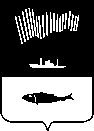 Проект                                                                                                                                                СОВЕТ ДЕПУТАТОВ ГОРОДА МУРМАНСКА ПЯТЫЙ СОЗЫВПЯТЬДЕСЯТ ЧЕТВЕРТОЕ ЗАСЕДАНИЕРЕШЕНИЕот ___________ 2019 года                          № 54-___                                             город Мурманск    Принято    Советом депутатов     города Мурманска  ________ 2019 годаВ соответствии с Земельным кодексом Российской Федерации,  Федеральными законами Российской Федерации от 06.10.2003 № 131-ФЗ "Об общих принципах организации местного самоуправления в Российской Федерации, от 03.08.2018 № 340-ФЗ "О внесении изменений в Градостроительный кодекс Российской Федерации и отдельные законодательные акты Российской Федерации", от 03.08.2018 № 341-ФЗ "О внесении изменений в Земельный кодекс Российской Федерации и отдельные законодательные акты Российской Федерации в части упрощения размещения линейных объектов", от 03.08.2018 № 342-ФЗ "О внесении изменений в Градостроительный кодекс Российской Федерации и отдельные законодательные акты Российской Федерации",  Законом Мурманской области от 31.12.2003 № 462-01-ЗМО "Об основах регулирования земельных отношений в Мурманской области", решением Совета депутатов города Мурманска от 01.11.2011 № 41-547 "Об утверждении Правил землепользования и застройки муниципального образования город Мурманск", руководствуясь Уставом муниципального образования город Мурманск, Совет депутатов города Мурманска р е ш и л :Внести в приложение к решению Совета депутатов города Мурманска от  27.03.2015 № 10-130 "Об утверждении Порядка управления, распоряжения и использования земельных участков, находящихся в собственности муниципального образования город Мурманск,                   а также земельных участков, государственная собственность на которые не разграничена, расположенных на территории муниципального образования город Мурманск, и о признании утратившими силу отдельных решений Совета депутатов города Мурманска" (в редакции решения Совета депутатов города Мурманска от 27.10.2017 № 40-713) (далее - Порядок) изменения согласно приложению к настоящему решению.Опубликовать настоящее решение с приложением в газете "Вечерний Мурманск".Настоящее решение вступает в силу после его официального опубликования.4. Контроль за исполнением настоящего решения возложить на постоянную комиссию Совета депутатов города Мурманска по экономической политике и хозяйственной деятельности (Морарь И.Н.).Глава муниципального образованиягород Мурманск                                                                                                      Т.И. Прямикова          Приложение            к решению Совета депутатов          города Мурманска           _____2019 № 54-___ИЗМЕНЕНИЯВ ПРИЛОЖЕНИЕ К РЕШЕНИЮ СОВЕТА ДЕПУТАТОВ ГОРОДА МУРМАНСКА ОТ 27.03.2015 № 10-130 "ОБ УТВЕРЖДЕНИИ ПОРЯДКА УПРАВЛЕНИЯ, РАСПОРЯЖЕНИЯ И ИСПОЛЬЗОВАНИЯ ЗЕМЕЛЬНЫХ УЧАСТКОВ, НАХОДЯЩИХСЯ В СОБСТВЕННОСТИ МУНИЦИПАЛЬНОГО ОБРАЗОВАНИЯ ГОРОД МУРМАНСК, А ТАКЖЕ ЗЕМЕЛЬНЫХ УЧАСТКОВ, ГОСУДАРСТВЕННАЯ СОБСТВЕННОСТЬ НА КОТОРЫЕ НЕ РАЗГРАНЧЕНА, РАСПОЛОЖЕННЫХ НА ТЕРРИТОРИИ МУНИЦИПАЬНОГО ОБРАЗОВАНИЯ ГОРОД МУРМАНСК, И О ПРИЗНАНИИ УТРАТИВШИМИ СИЛУ ОТДЕЛЬНЫХ РЕШЕНИЙ СОВЕТА ДЕПУТАТОВ ГОРОДА МУРМАНСКА" (в редакции решения Совета депутатов города Мурманска от 27.10.2017 № 40-713)1. В главе 1:1.1 в пункте 8 раздела 2:1) в подпункте 15 после слова "сервитута" добавить слова  ", публичного сервитута";2) подпункт 17 изложить в следующей редакции: "17) принимает решения об установлении публичного сервитута в соответствии с  главой V.7 Земельного кодекса Российской Федерации;".2. В главе 2:2.1 в подпункте 3 пункта 22 раздела 5 слова "дачного строительства," исключить;2.2 в разделе 6:1) в подпункте 2 пункта 26 слова "или дачного хозяйства" исключить;2) дополнить новым пунктом 30.1 следующего содержания:"30.1. В случае, если на земельном участке расположены здание, сооружение, объект незавершенного строительства, в отношении которых принято решение о сносе самовольной постройки либо решение о сносе самовольной постройки или ее приведении в соответствие с предельными параметрами разрешенного строительства, реконструкции объектов капитального строительства, установленными Правилами землепользования и застройки  муниципального образования город Мурманск, утвержденными решением Совета депутатов города Мурманска от 01.11.2011 № 41-547, документацией по планировке территории, или обязательными требованиями к параметрам объектов капитального строительства, установленными федеральными законами (далее - приведение в соответствие с установленными требованиями), договор аренды, заключаемый в отношении такого земельного участка, должен предусматривать обязательство арендатора за свой счет и (или) с привлечением средств других лиц осуществить снос самовольной постройки в срок, не превышающий двенадцати месяцев, если было принято решение о сносе самовольной постройки, а если было принято решение о сносе самовольной постройки или ее приведении в соответствие с установленными требованиями, - обязательство арендатора осуществить снос самовольной постройки или представить в структурное подразделение администрации города Мурманска, уполномоченное в сфере градостроительства и территориального развития, утвержденную проектную документацию по реконструкции самовольной постройки в целях ее приведения в соответствие с установленными требованиями в срок, не превышающий двенадцати месяцев, и осуществить последующее приведение самовольной постройки в соответствие с установленными требованиями в срок, не превышающий трех лет.";3) в пункте 31:а) в подпункте 4 слова "или ведения дачного хозяйства" исключить;б) в подпункте 5 слова "или ведения дачного хозяйства" исключить; в) подпункт 19 дополнить новым абзацем следующего содержания:"В случае, предусмотренном пунктом 30.1 настоящего Порядка, срок договора аренды земельного участка устанавливается также с учетом срока, необходимого для осуществления сноса самовольной постройки или реконструкции самовольной постройки в целях ее приведения в соответствие с установленными требованиями.";г) в подпункте 20 слова "или ведения дачного хозяйства" исключить;2.3 в разделе 8:1) в пункте 43:а) подпункт 11 изложить в следующей редакции:"11) садоводческим или огородническим некоммерческим товариществам на срок не более чем пять лет;";б) в подпункте слово "хозяйствования" заменить словами "хозяйственной деятельности";в) дополнить новым подпунктом 18 следующего содержания:"18) акционерному обществу "Почта России" в соответствии с Федеральным законом от 29.06.2018 № 171-ФЗ "Об особенностях реорганизации федерального государственного унитарного предприятия "Почта России", основах деятельности акционерного общества "Почта России" и о внесении изменений в отдельные законодательные акты Российской Федерации".";2) дополнить новым пунктом 45.1 следующего содержания:"45.1. В случае, если на земельном участке, находящемся в государственной или муниципальной собственности, расположены здание, сооружение, объект незавершенного строительства, в отношении которых принято решение о сносе самовольной постройки либо решение о сносе самовольной постройки или ее приведении в соответствие с установленными требованиями, договор безвозмездного пользования таким земельным участком должен предусматривать обязательство лица, с которым заключается договор безвозмездного пользования таким земельным участком, за свой счет и (или) с привлечением средств других лиц осуществить снос самовольной постройки в срок, не превышающий двенадцати месяцев, если было принято решение о сносе самовольной постройки, а если было принято решение о сносе самовольной постройки или ее приведении в соответствие с установленными требованиями, - обязательство указанного лица осуществить снос самовольной постройки или представить в структурное подразделение администрации города Мурманска, уполномоченное в сфере градостроительства и территориального развития, утвержденную проектную документацию по реконструкции самовольной постройки в целях ее приведения в соответствие с установленными требованиями в срок, не превышающий двенадцати месяцев, и осуществить последующее приведение самовольной постройки в соответствие с установленными требованиями в срок, не превышающий трех лет. В этом случае срок договора безвозмездного пользования земельным участком устанавливается также с учетом срока, необходимого для осуществления сноса самовольной постройки или реконструкции самовольной постройки в целях ее приведения в соответствие с установленными требованиями.";2.4 в разделе 9:1) в подпункте 5 пункта 48 слова "или ведения дачного хозяйства" исключить;2) в пункте 53:а) в подпункте 1 слова "или ведения дачного хозяйства" исключить;б) дополнить новым подпунктом 3 следующего содержания:   "3) участниками аукциона на право заключения договора аренды земельного участка, включенного в перечень муниципального имущества, предусмотренный частью 4 статьи 18 Федерального закона от 24.07.2007 № 209-ФЗ "О развитии малого и среднего предпринимательства в Российской Федерации", могут являться только субъекты малого и среднего предпринимательства, за исключением субъектов малого и среднего предпринимательства, в отношении которых не может оказываться поддержка в соответствии с частью 3 статьи 14 указанного федерального закона.";2) пункт 60 изложить в следующей редакции:"60. Аукцион не проводится в электронной форме в случаях, если земельный участок предоставляется гражданам для индивидуального жилищного строительства, ведения личного подсобного хозяйства, садоводства, гражданам или крестьянским (фермерским) хозяйствам для осуществления крестьянским (фермерским) хозяйством его деятельности либо предназначен для сельскохозяйственного производства.";2.5 в пункте 68 раздела 10 слова ", дачного хозяйства" исключить;2.6 в разделе 11:1) подпункт 6 пункта 71 изложить в следующей редакции:"6) подготовленный садоводческим или огородническим некоммерческим товариществом реестр членов такого товарищества в случае, если подано заявление о предварительном согласовании предоставления земельного участка или о предоставлении земельного участка в безвозмездное пользование указанной организации для ведения огородничества или садоводства.";2) пункт 75 дополнить новым абзацем следующего содержания:"Взимание платы со структурного подразделения администрации города Мурманска, уполномоченного в сфере градостроительства и территориального развития, в случае подготовки в соответствии с настоящим пунктом схемы расположения земельного участка в форме электронного документа с использованием официального сайта органа регистрации прав в информационно-телекоммуникационной сети "Интернет" не осуществляется.";2.7 в разделе 13:1) в наименовании слова "дачного хозяйства," исключить;2) в пункте 92 слова "дачного хозяйства," исключить;3) в подпункте 1 пункта 98 слова  "дачного хозяйства," исключить;2.8 в разделе 14:1) дополнить новым пунктом 102.1 следующего содержания: "102.1. Земельные участки не предоставляются в собственность или в аренду собственникам и иным правообладателям сооружений, которые могут размещаться на таких земельных участках на основании сервитута, публичного сервитута или в соответствии со статьей 39.36 Земельного кодекса Российской Федерации.";2) пункт 106 изложить в следующей редакции:"106. Для приобретения права собственности на земельный участок все собственники здания, сооружения или помещений в них, за исключением лиц, которые пользуются земельным участком на основании сервитута, публичного сервитута для прокладки, эксплуатации, капитального или текущего ремонта коммунальных, инженерных, электрических и других линий, сетей или имеют право на заключение соглашения об установлении сервитута, на подачу ходатайства в целях установления публичного сервитута в указанных целях, совместно обращаются в структурное подразделение администрации города Мурманска, уполномоченное в сфере управления и распоряжения муниципальным имуществом, с заявлением.";3) в пункте 112 цифры "103-105" заменить цифрами "102-105".3. В главе 3:3.1 наименование изложить в следующей редакции:"Глава 3. Установление сервитута, публичного сервитута в отношенииземельного участка";3.2 в разделе 16:1) наименование изложить в следующей редакции:"Раздел 16. Основания для установления сервитута, публичного сервитутав отношении земельного участка";2) пункт 141 изложить в следующей редакции:"141. Сервитут может быть установлен решением исполнительного органа государственной власти или администрации города Мурманска в целях обеспечения государственных или муниципальных нужд, а также нужд местного населения без изъятия земельных участков (публичный сервитут).";3) дополнить новыми пунктами 141.1-141.14 следующего содержания:"141.1. Публичный сервитут устанавливается в соответствии с Земельным кодексом Российской Федерации. К правоотношениям, возникающим в связи с установлением, осуществлением и прекращением действия публичного сервитута, положения Гражданского кодекса Российской Федерации о сервитуте и положения главы V.3 Земельного кодекса Российской Федерации не применяются. 141.2. Публичный сервитут устанавливается в случаях, указанных в пункте 4 статьи 23 Земельного кодекса Российской Федерации. 141.3. Публичный сервитут может быть установлен в отношении одного или нескольких земельных участков и (или) земель.141.4. Обременение земельного участка сервитутом, публичным сервитутом не лишает правообладателя такого земельного участка прав владения, пользования и (или) распоряжения таким земельным участком.141.5. Переход прав на земельный участок, обремененный публичным сервитутом, предоставление обремененного публичным сервитутом земельного участка гражданам или юридическим лицам не являются основанием для прекращения публичного сервитута и (или) изменения условий его осуществления.141.6. Срок сервитута определяется по соглашению сторон. Срок сервитута в отношении земельного участка определяется с учетом ограничений, предусмотренных пунктом 4 статьи 39.24 Земельного кодекса Российской Федерации.Срок публичного сервитута определяется решением о его установлении.Срок сервитута, срок публичного сервитута в отношении земельного участка, расположенного в границах земель, зарезервированных для государственных или муниципальных нужд, не может превышать срок резервирования таких земель.141.7.  Сервитут, публичный сервитут должны устанавливаться и осуществляться на условиях, наименее обременительных для использования земельного участка в соответствии с его целевым назначением и разрешенным использованием.141.8. В случае, если размещение объекта, указанного в подпункте 1 статьи 39.37 Земельного кодекса Российской Федерации, на земельном участке приведет к невозможности использовать земельный участок в соответствии с его разрешенным использованием или существенным затруднениям в его использовании в течение срока, превышающего срок, предусмотренный подпунктом 4 пункта 1 статьи 39.44 Земельного кодекса Российской Федерации, размещение указанного сооружения на земельном участке, принадлежащем гражданину или юридическому лицу, на условиях публичного сервитута не осуществляется. В данном случае размещение указанного сооружения может быть осуществлено после изъятия земельного участка для государственных или муниципальных нужд при соблюдении условий, предусмотренных статьями 49 и 56.3 Земельного кодекса Российской Федерации.141.9. Деятельность, для обеспечения которой устанавливаются сервитут, публичный сервитут, может осуществляться на земельном участке независимо от его целевого назначения и разрешенного использования, за исключением случаев, если осуществление данной деятельности не допускается в границах определенных зон, земель и территорий в соответствии с их режимом.141.10. Правообладатель земельного участка, обремененного сервитутом, вправе требовать соразмерную плату от лиц, в интересах которых установлен сервитут, если иное не предусмотрено Земельным кодексом Российской Федерации или федеральным законом.141.11. В случае, когда установление публичного сервитута приводит к существенным затруднениям в использовании земельного участка, его правообладатель вправе требовать от администрации города Мурманска, установившей публичный сервитут, соразмерную плату, если иное не предусмотрено Земельным кодексом Российской Федерации.141.12. Лица, права и законные интересы которых затрагиваются установлением публичного сервитута, могут осуществлять защиту своих прав в судебном порядке.141.13. Отсутствие в Едином государственном реестре недвижимости сведений о зарегистрированных правах на обременяемые публичным сервитутом земельные участки и (или) о координатах характерных точек границ таких земельных участков, наличие споров о правах на такие земельные участки не являются препятствием для установления публичного сервитута.141.14. Наличие на земельном участке обременения не является препятствием для установления публичного сервитута в отношении такого земельного участка, за исключением случаев, если ранее установленные ограничения прав на земельный участок, публичный сервитут не допускают осуществление деятельности, для обеспечения которой устанавливается публичный сервитут.";4) пункт 142 изложить в следующей редакции:"142. Сервитуты подлежат государственной регистрации в соответствии с Федеральным законом от 13.07.2015 № 218-ФЗ "О государственной регистрации недвижимости", за исключением сервитутов, предусмотренных пунктом 4 статьи 39.25 Земельного кодекса Российской Федерации. Сведения о публичных сервитутах вносятся в Единый государственный реестр недвижимости.";5) дополнить новым пунктом 142.1 следующего содержания:"142.1. Порядок установления публичного сервитута в отношении земельных участков и (или) земель для их использования в целях, предусмотренных статьей 39.37 Земельного кодекса Российской Федерации, срок публичного сервитута, условия его осуществления и порядок определения платы за такой сервитут устанавливаются главой V.7 Земельного кодекса Российской Федерации.";6) пункт 143 изложить в следующей редакции:"143. Особенности установления сервитута, публичного сервитута в отношении земельных участков, находящихся в границах полос отвода автомобильных дорог, устанавливаются Федеральным законом от 08.11.2007 № 257-ФЗ "Об автомобильных дорогах и о дорожной деятельности в Российской Федерации и о внесении изменений в отдельные законодательные акты Российской Федерации".4. В главе 4:4.1 наименование изложить в следующей редакции:"Глава 4. Использование земель или земельных участковбез предоставления земельных участкови установления сервитута, публичного сервитута";4.2 в разделе 18:1) наименование изложить в следующей редакции:"Раздел 18. Случаи, основания и порядок использованияземель или земельных участков без предоставления земельныхучастков и установления сервитута, публичного сервитута";2) абзац первый пункта 154 изложить в следующей редакции:"154. Использование земель или земельных участков, за исключением земельных участков, предоставленных гражданам или юридическим лицам, может осуществляться без предоставления земельных участков и установления сервитута, публичного сервитута в следующих случаях: ";3) в подпункте 5 пункта 154 слово "хозяйствования" заменить словами "хозяйственной деятельности";4) в подпункте 4 пункта 157 слово "хозяйствования" заменить словами "хозяйственной деятельности";5) абзац первый пункта 163 изложить в следующей редакции:"163. Порядок и условия размещения объектов, перечень которых утвержден постановлением Правительства Российской Федерации от 03.12.2014 № 1300 "Об утверждении перечня видов объектов, размещение которых может осуществляться на землях или земельных участках, находящихся в государственной или муниципальной собственности, без предоставления земельных участков и установления сервитутов", устанавливаются нормативным правовым актом Мурманской области.";4.3 подпункт 3 пункта 165 раздела 19 изложить в следующей редакции:"3) проводить в соответствии с разрешенным использованием оросительные, осушительные, культуртехнические и другие мелиоративные работы, строить пруды (в том числе образованные водоподпорными сооружениями на водотоках) и иные водные объекты в соответствии с установленными законодательством экологическими, строительными, санитарно-гигиеническими и иными специальными требованиями;".5. В главе 5:5.1 в разделе 20:1) пункт 166 изложить в следующей редакции:"166. Лица, не являющиеся собственниками земельных участков, за исключением обладателей сервитутов, обладателей публичных сервитутов, осуществляют права собственников земельных участков, установленные пунктом 165 настоящего Порядка.";2) пункт 167 изложить в следующей редакции:"167. Права лиц, использующих земельный участок на основании сервитута, определяются законом и соглашением об установлении сервитута, права лиц, использующих земельный участок на основании публичного сервитута, определяются решением уполномоченного органа исполнительной власти или администрации города Мурманска, которыми установлен публичный сервитут, а в случаях, предусмотренных главой V.7 Земельного кодекса Российской Федерации, также соглашением об осуществлении публичного сервитута.";5.2 в разделе 21:1) в пункте 168:а) подпункт 6 изложить в следующей редакции:"6) соблюдать при использовании земельных участков требования градостроительных регламентов, строительных, экологических, санитарно-гигиенических, противопожарных и иных правил, нормативов, осуществлять на земельных участках строительство, реконструкцию зданий, сооружений в соответствии с требованиями законодательства о градостроительной деятельности;";б) дополнить новым подпунктом 7.1 следующего содержания:"7.1) не препятствовать организации - собственнику объекта системы газоснабжения, нефтепровода или нефтепродуктопровода либо уполномоченной ею организации в выполнении ими работ по обслуживанию и ремонту расположенных на земельных участках и (или) под поверхностью земельных участков объектов системы газоснабжения, нефтепроводов и нефтепродуктопроводов, аммиакопроводов, по предупреждению чрезвычайных ситуаций, по ликвидации последствий возникших на них аварий, катастроф;";2) абзац второй пункта 175 изложить в следующей редакции:"Публичный сервитут, за исключением публичного сервитута, установленного в порядке, предусмотренном главой V.7 Земельного кодекса Российской Федерации, может быть прекращен в случае отсутствия общественных нужд, для которых он был установлен, путем принятия акта об отмене сервитута.".6. В главе 6:6.1 в разделе 26:1) в пункте 187:а) подпункт 1 изложить в следующей редакции:"1) ограничения использования земельных участков в зонах с особыми условиями использования территорий;";б) подпункт 3 исключить;2) пункт 188 изложить в следующей редакции:"188. Ограничения прав на землю устанавливаются актами исполнительных органов государственной власти, актами органов местного самоуправления, решением суда, а ограничения, указанные в подпункте 1 пункта 187 настоящего Порядка, в результате установления зон с особыми условиями использования территорий - в соответствии с Земельным кодексом Российской Федерации.". О ВНЕСЕНИИ ИЗМЕНЕНИЙ В ПРИЛОЖЕНИЕ К РЕШЕНИЮ СОВЕТА ДЕПУТАТОВ ГОРОДА МУРМАНСКА ОТ 27.03.2015 № 10-130 "ОБ УТВЕРЖДЕНИИ ПОРЯДКА УПРАВЛЕНИЯ, РАСПОРЯЖЕНИЯ И ИСПОЛЬЗОВАНИЯ ЗЕМЕЛЬНЫХ УЧАСТКОВ, НАХОДЯЩИХСЯ В СОБСТВЕННОСТИ МУНИЦИПАЛЬНОГО ОБРАЗОВАНИЯ ГОРОД МУРМАНСК, А ТАКЖЕ ЗЕМЕЛЬНЫХ УЧАСТКОВ, ГОСУДАРСТВЕННАЯ СОБСТВЕННОСТЬ НА КОТОРЫЕ НЕ РАЗГРАНИЧЕНА, РАСПОЛОЖЕННЫХ                 НА ТЕРРИТОРИИ МУНИЦИПАЛЬНОГО ОБРАЗОВАНИЯ ГОРОД МУРМАНСК,                И О ПРИЗНАНИИ УТРАТИВШИМИ СИЛУ ОТДЕЛЬНЫХ РЕШЕНИЙ СОВЕТА ДЕПУТАТОВ ГОРОДА МУРМАНСКА"(в редакции решения Совета депутатов города Мурманска от 27.10.2017 № 40-713)